Расширенное расписание уроков МАОУ СОШ № 4 на 14.12.2021г.1 смена5А5Б5В	5Г8А8Б8В9А9Б9В	10А10Б10В11А11Б11В2 смена6А6Б6В6Г7А7Б7В7ГN№№ урокаВремяПредметКраткий план урока19.00-9.30-29.40-10.10БиологияТема урока: Животные: общая характеристика.﻿Елена Янтыкова приглашает вас на запланированную конференцию: Zoom.Тема: Животные: общая характеристика 5 "А"Время: 14 дек. 2021 09:40 Дополнительно:Посмотреть видеоурок:  https://youtu.be/IbillaWZdIA Прочитать п.12,вопросы №1, №2, №4, стр.56. Зарисовать строение простейшего (амёбы), рис.44, стр.53.310.20-10.50МатематикаТема урока: Задачи на движениеПовторение (формулы)Изучение нового материала:Вводим понятие скорость сближенияВводим понятие скорость удаленияЗакрепление, решение задач учебника №549(а), 551(а), 558Домашнее задание: №552(а)411.10-11.40ОДНКНРТема урока: «Терпимость и терпение»Д/З п.9 раздел «Дополнительный материал» стр.86-88. вопросы стр.88 письменно511.50-12.20МузыкаТема: Музыка в театре, кино на телевидении.      	Д.З. Учить песню - «Новогоднее настроение».612.30-13.00Русский языкТема урока: Графика.Работа с учебником: Прочитать правила на с.131,132.Выполнить упражнение 288.Тема: Графика.Подключиться к конференции Zoomhttps://us05web.zoom.us/j/2080519045?pwd=OG8vQmtZajhCWGRYR0RpckRXNUY5dz09Домашнее задание: Выполнить фонетический разбор слов: красивый, пачкаться.N№№ урокаВремяПредметКраткий план урока19.00-9.30-29.40-10.10МузыкаТема: Музыка в театре, кино на телевидении.      	Д.З. Учить песню - «Новогоднее настроение».310.20-10.50БиологияТема урока: Животные: общая характеристика.﻿Елена Янтыкова приглашает вас на запланированную конференцию: Zoom.Тема: Животные: общая характеристика 5 "Б"Время: 14 дек. 2021 10:20 Дополнительно:Посмотреть видеоурок:  https://youtu.be/IbillaWZdIA Прочитать п.12,вопросы №1, №2, №4, стр.56. Зарисовать строение простейшего (амёбы), рис.44, стр.53.411.10-11.40Русский языкТема урока: Графика.Работа с учебником: Прочитать правила на с.131,132.Выполнить упражнение 288.Тема: Графика.Подключиться к конференции Zoomhttps://us05web.zoom.us/j/2080519045?pwd=OG8vQmtZajhCWGRYR0RpckRXNUY5dz09Домашнее задание: Выполнить фонетический разбор слов: красивый, пачкаться.511.50-12.20ЛитератураТема: Богатырский облик и нравственное превосходство Герасима над барыней и её челядью.Работа с учебником:с.279 ответить на вопросы :1,2. Дочитать рассказ И.С.Тургенева "Муму".Домашнее задание: Подготовить выборочный пересказ на тему "История Герасима"(письменно).612.30-13.00N№№ урокаВремяПредметКраткий план урока19.00-9.30Биология Тема урока: Животные: общая характеристика.﻿Елена Янтыкова приглашает вас на запланированную конференцию: Zoom.Тема: Животные: общая характеристика 5 "В"Время: 14 дек. 2021 09:00 Дополнительно:Посмотреть видеоурок:  https://youtu.be/IbillaWZdIA Прочитать п.12,вопросы №1, №2, №4, стр.56. Зарисовать строение простейшего (амёбы), рис.44, стр.53.29.40-10.10Русский языкТема урока: Графика.Работа с учебником: Прочитать правила на с.131,132.Выполнить упражнение 288.Тема: Графика.Подключиться к конференции Zoomhttps://us05web.zoom.us/j/2080519045?pwd=OG8vQmtZajhCWGRYR0RpckRXNUY5dz09Домашнее задание: Выполнить фонетический разбор слов: красивый, пачкаться.310.20-10.50ЛитератураТема урока: Детские впечатления И.С.Тургенева. Заочная экскурсия в Спасское-Лутовиново. Работа с учебником:с.239-242 читать, пересказывать.Домашнее задание:Подготовить сообщение о жизни и творчестве И.С.Тургенева(письменно).Опережающее домашнее задание:Читать рассказ И.С.Тургенева "Муму".411.10-11.40МузыкаТема: Музыка в театре, кино на телевидении.      	Д.З. Учить песню - «Новогоднее настроение».511.50-12.20-612.30-13.00-N№№ урокаВремяПредметКраткий план урока19.00-9.30Русский языкТема урока: Графика.Работа с учебником: Прочитать правила на с.131,132.Выполнить упражнение 288.Тема: Графика.Подключиться к конференции Zoomhttps://us05web.zoom.us/j/2080519045?pwd=OG8vQmtZajhCWGRYR0RpckRXNUY5dz09Домашнее задание: Выполнить фонетический разбор слов: красивый, пачкаться.29.40-10.10ЛитератураТема: «Богатырский оклик и нравственное превосходство Герасима над барыней и ее челядью.»Задание:​Дочитать рассказ "Муму".
Подготовить рассказ о Герасиме (придумать заголовок, составить план своего повествования).310.20-10.50МузыкаТема: Музыка в театре, кино на телевидении.      	Д.З. Учить песню - «Новогоднее настроение».411.10-11.40БиологияТема урока: Животные: общая характеристика.﻿Елена Янтыкова приглашает вас на запланированную конференцию: Zoom.Тема: Животные: общая характеристика 5 "Г"Время: 14 дек. 2021 11:10 Дополнительно:Посмотреть видеоурок:  https://youtu.be/IbillaWZdIA Прочитать п.12,вопросы №1, №2, №4, стр.56. Зарисовать строение простейшего (амёбы), рис.44, стр.53.511.50-12.20-612.30-13.00-N№№ урокаВремяПредметКраткий план урока19.00-9.30ЛитератураТема: «Сочинение по историческому роману А. С. Пушкина «Капитанская дочка»»Ссылка на темы для сочинения (также будет дан подробный план сочинения в соответствии с выбранной темой) https://docs.google.com/document/d/1gRbYW8OKDd1PuVBby_5tp9iDLnKUFGCSpbRrAXgqHps/edit?usp=sharing Домашнее заданиеНаписать сочинение29.40-10.10ОБЖТема: Аварии на химически опасных объектах и их возможные последствия. Д/З – Выписать термины: Химическая авария,  опасные химически вещества, токсичность, интоксикация.310.20-10.50ФизикаТема: Электрическое поле. Делимость электрического заряда.https://www.youtube.com/watch?v=rJo9EgvBEdo&list=PLvtJKssE5NrgKwiO2c5L7LeavpLaNpaau&index=9 Посмотреть фильмПрочитать § 27, 28Выполнить упр. 19 на стр. 82411.10-11.40БиологияТема урока: Кровь и остальные компоненты внутренней среды организма﻿Посмотреть видеоурок:  https://youtu.be/JE1zDEPMagw Прочитать п.17, выполнить задание на UCHi.ru.Заполнить таблицу: «Форменные элементы»511.50-12.20Английский язык (Прокопьева М.М.)8 А- Mодальные глаголы.Задание: стр.70-71-повторить правило. Стр73-74-прочитать понять новое правило. Выполнить карточку Домашнее задание: 8А-скидывают туристические брошюры с правилами для туристов!511.50-12.20Английский язык (Моор И.В.)Тема: Вы смелый путешественник?1.с.73-74 изучить правило: Модальные глаголы; Обучающее видео по ссылке:https://ok.ru/video/5176891159352.с.73, упр.1.1 прочитать, перевести.Д.З: Задание на карточке.612.30-13.00ХимияТема урока: СолиХод урока:1. Прочитайте § 17  учебника О.С. Габриелян, И.Г. Остроумов, С.А. Сладков, Химия,  8 класс, выпишите в тетрадь определение солей и алгоритм составления формулы солей на  примере кальциевой соли фосфорной кислоты (фосфата кальция), стр. 78-79 учебника. 2.   Ответьте на вопрос: как составляют названия солей, приведите примеры. 3.  Выполнить упражнение 3 на стр. 80 учебника.Домашнее задание: § 17 учить, выполнить упражнение на интерактивной платформе Skysmart Класс   по ссылке: https://edu.skysmart.ru/student/rutapufipa 713.10-13.40-N№№ урокаВремяПредметКраткий план урока19.00-9.30ОБЖТема: Аварии на химически опасных объектах и их возможные последствия. Д/З – Выписать термины: Химическая авария,  опасные химически вещества, токсичность, интоксикация.29.40-10.10Химия Тема урока: СолиХод урока:1. Прочитайте § 17  учебника О.С. Габриелян, И.Г. Остроумов, С.А. Сладков, Химия,  8 класс, выпишите в тетрадь определение солей и алгоритм составления формулы солей на  примере кальциевой соли фосфорной кислоты (фосфата кальция), стр. 78-79 учебника. 2.   Ответьте на вопрос: как составляют названия солей, приведите примеры. 3.  Выполнить упражнение 3 на стр. 80 учебника.Домашнее задание: § 17 учить, выполнить упражнение на интерактивной платформе Skysmart Класс   по ссылке: https://edu.skysmart.ru/student/rutapufipa 310.20-10.50ЛитератураТема: «Сочинение по историческому роману А. С. Пушкина «Капитанская дочка»»Ссылка на темы для сочинения (также будет дан подробный план сочинения в соответствии с выбранной темой) https://docs.google.com/document/d/1gRbYW8OKDd1PuVBby_5tp9iDLnKUFGCSpbRrAXgqHps/edit?usp=sharing Домашнее заданиеНаписать сочинение411.10-11.40ФизикаТема: Тепловые машиныПроверка домашнего задания:Рассказать принцип работы двигателя внутреннего сгорания,Проверка приготовленных к уроку докладов и памяток.Изучение нового материала, решение задачДомашнее задание: Выполнить тест https://edu.skysmart.ru/student/zatopevuxe511.50-12.20БиологияТема урока: Кровь и остальные компоненты внутренней среды организма﻿Посмотреть видеоурок:  https://youtu.be/JE1zDEPMagw Прочитать п.17, выполнить задание на UCHi.ru.Заполнить таблицу: «Форменные элементы»612.30-13.00Английский язык (Прокопьева М.М.)Mодальные глаголы.Задание: стр.70-74-повторить правило Модальные глаголы. Выполнить карточку Домашнее задание: Карточка612.30-13.00Английский язык (Моор И.В.)Тема: Вы смелый путешественник?1.с.73-74 изучить правило: Модальные глаголы; Обучающее видео по ссылке:https://ok.ru/video/5176891159352.с.73, упр.1.1 прочитать, перевести.Д.З: Задание на карточке.713.10-13.40-N№№ урокаВремяПредметКраткий план урока19.00-9.30ФизикаТема: Электрическое поле. Делимость электрического заряда.https://www.youtube.com/watch?v=rJo9EgvBEdo&list=PLvtJKssE5NrgKwiO2c5L7LeavpLaNpaau&index=9 Посмотреть фильмПрочитать § 27, 28Выполнить упр. 19 на стр. 8229.40-10.10Литература Тема: «Сочинение по историческому роману А. С. Пушкина «Капитанская дочка»»Ссылка на темы для сочинения (также будет дан подробный план сочинения в соответствии с выбранной темой) https://docs.google.com/document/d/1gRbYW8OKDd1PuVBby_5tp9iDLnKUFGCSpbRrAXgqHps/edit?usp=sharing Домашнее заданиеНаписать сочинение310.20-10.50ОБЖТема: Аварии на химически опасных объектах и их возможные последствия. Д/З – Выписать термины: Химическая авария,  опасные химически вещества, токсичность, интоксикация.411.10-11.40Английский язык (Прокопьева М.М.)Mодальные глаголы.Задание: стр.70-74-повторить правило Модальные глаголы. Выполнить карточку Домашнее задание: Карточка411.10-11.40Английский язык (Моор И.В.)Тема: Вы смелый путешественник?1.с.73-74 изучить правило: Модальные глаголы; Обучающее видео по ссылке:https://ok.ru/video/5176891159352.с.73, упр.1.1 прочитать, перевести.Д.З: Задание на карточке.511.50-12.20ХимияТема урока: СолиХод урока:1. Прочитайте § 17  учебника О.С. Габриелян, И.Г. Остроумов, С.А. Сладков, Химия,  8 класс, выпишите в тетрадь определение солей и алгоритм составления формулы солей на  примере кальциевой соли фосфорной кислоты (фосфата кальция), стр. 78-79 учебника. 2.   Ответьте на вопрос: как составляют названия солей, приведите примеры. 3.  Выполнить упражнение 3 на стр. 80 учебника.Домашнее задание: § 17 учить, выполнить упражнение на интерактивной платформе Skysmart Класс   по ссылке: https://edu.skysmart.ru/student/rutapufipa 612.30-13.00БиологияТема урока: Кровь и остальные компоненты внутренней среды организма﻿Посмотреть видеоурок:  https://youtu.be/JE1zDEPMagw Прочитать п.17, выполнить задание на UCHi.ru.Заполнить таблицу: «Форменные элементы»713.10-13.40-N№№ урокаВремяПредметКраткий план урока19.00-9.30ГеометрияТема «Основное тригонометрическое тождество. Формулы приведения. Формулы для вычисления координат точки»1.Откройте тетради, запишите число и тему урока «Основное тригонометрическое тождество. Формулы приведения. Формулы для вычисления координат точки»       2.  При просмотре материала, выполните соответствующие чертежи и записи в тетрадь.  Для    просмотра видео урока пройдите по ссылке  https://resh.edu.ru/subject/lesson/2510/main/ (основная часть) 3. Прочитайте п.98-99 учебника и решите самостоятельно  №1013, 101529.40-10.10Английский язык (1п.) Березина Ю.А.Тема: Подготовка к к.р. по теме «Музыка»1.Повторить правило по теме «Герундий/Инфинитив», выполнить задание по карточке.Д.з повторить правило «Способы выражения будущего времени». Выполнить задание по карточке.29.40-10.10Английский язык (2п.) Прокопьева М.М.Тема: Урок чтения. The Cop and the anthem.Задание: 1) стр.49-50 упр.1.1 Прочитайте и переведите текст из учебника.                  2) Ответьте на вопрос: Where will Soapy spend the coming winter?                   3) стр.50 упр.1.2 Отметьте данные в упражнении предложения true, false.                    4) стр.50 упр.1.3- Соотнесите высказывания с параграфами текста (A, B, C…).                   В задании есть лишние предложения Домашнее задание: стр.51 упр.1.5 Заполните таблицу, используя текст из упр.1.1 . 310.20-10.50ХимияТема урока: Общая характеристика элементов.  Азот. Ход урока:1. Используя § 16 учебника О.С. Габриелян, И.Г. Остроумов, С.А. Сладков, Химия, 9 класс    и таблицу Д.И. Менделеева, заполните в тетради таблицу:  Общая характеристика и свойства элементов VA группы. АзотДомашнее задание: выполнить интерактивные задания на платформе Skysmart Класс по ссылке: https://edu.skysmart.ru/student/darategode411.10-11.40ОБЖТема- Защита прав потребителей, при продаже товара потребителям.  Д/З – Выписать права потребителя, при покупке товара ненадлежащего качества.511.50-12.20Русский языкТема: «Союзы и союзные слова в сложноподчиненном предложении»Просмотреть видеоурок, сделать записи теоретического материала в тетрадь
https://www.youtube.com/watch?v=dP1tkQ18h84 Выполнить упражнение 93
Домашнее заданиеВыполнить задание от учителя на учи.ру, теоретический материал выучить, выполнить упражнение 94 (для тех у кого нет возможности работать на учи.ру!)612.30-13.00ГеографияТема: Факторы размещения предприятий металлургического комплекса. Черная металлургия. Задание:Просмотреть видео по ссылке:   https://www.youtube.com/watch?v=3hT_o7YKUGQ&t=259s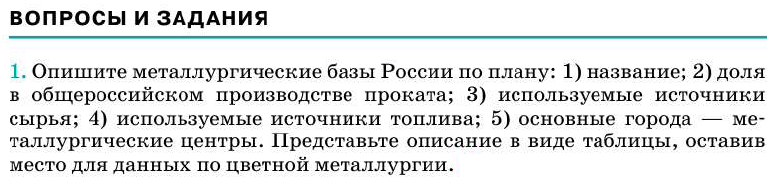 Домашнее задание: пользуясь дополнительными источниками информации, подготовьте сообщение об одном из крупнейших металлургических заводов России.713.10-13.40ИнформатикаТема урока:  Построение и исследование физических моделей. Практическая работа 2.4. Проект «Распознавание удобрений»Прочитать параграф 2.4. стр 89 - 92 законспектировать.  (Внимание!!!  Будут учебники, где страницы могут не совпадать, смотрите по оглавлению).Домашнее задание: стр. 92, вопрос 1,2  в тетради письменно!Все результаты высылать на почту: lyamkin-1990@mail.ru Например: Букварин Сергей, 9 класс, 2 группа813.50-14.20Конс. математикаРешение всех видов неравенствВспомним,  как решаются все виды неравенств, для этого просмотрите видеоурок, пройдя по ссылке https://www.youtube.com/watch?v=mHK3LN0uETM&ab_channel=TutorOnlineРешите с сайта РЕШУ ОГЭ из декабрьских вариантов вариант №4 и вышлите ваши результатыN№№ урокаВремяПредметКраткий план урока19.00-9.30Английский язык (1п.) Березина Ю.А.Тема: Подготовка к к.р. по теме «Музыка»1.Повторить правило по теме «Герундий/Инфинитив», выполнить задание по карточке.Д.з повторить правило «Способы выражения будущего времени». Выполнить задание по карточке.19.00-9.30Английский язык (2п.) Прокопьева М.М.Тема: Урок чтения. The Cop and the anthem.Задание: 1) стр.49-50 упр.1.1 Прочитайте и переведите текст из учебника.                  2) Ответьте на вопрос: Where will Soapy spend the coming winter?                   3) стр.50 упр.1.2 Отметьте данные в упражнении предложения true, false.                    4) стр.50 упр.1.3- Соотнесите высказывания с параграфами текста (A, B, C…).                   В задании есть лишние предложения Домашнее задание: стр.51 упр.1.5 Заполните таблицу, используя текст из упр.1.1 . 29.40-10.10Русский языкТема: Сложноподчиненные предложения с придаточными цели, причины, условия, уступки, следствия﻿Урок на ZOOMЕлена Казанцева приглашает вас на запланированную конференцию: Zoom.Тема: Русский язык 9Б классВремя: 14 дек. 2021 09:30 ЕкатеринбургПодключиться к конференции Zoomhttps://us04web.zoom.us/j/9731535656?pwd=R3NPZmdMbjlpelVaNnRRdks1RVpwQT09Идентификатор конференции: 973 153 5656Код доступа: 436259Домашнее задание: онлайн-тест на образовательной платформе «Оксфорд»foxford.ru/school_class_invites/drzwnd310.20-10.50ГеометрияТема: Теорема синусов. 9 в,бРабота с учебником:  п 101, теорему законспектировать. Теорию выучить.https://edu.skysmart.ru/student/todetamifuДомашнее задание: Выучить теорию411.10-11.40ХимияТема урока: Общая характеристика элементов.  Азот. Ход урока:1. Используя § 16 учебника О.С. Габриелян, И.Г. Остроумов, С.А. Сладков, Химия, 9 класс    и таблицу Д.И. Менделеева, заполните в тетради таблицу:  Общая характеристика и свойства элементов VA группы. АзотДомашнее задание: выполнить интерактивные задания на платформе Skysmart Класс по ссылке: https://edu.skysmart.ru/student/darategode511.50-12.20ИнформатикаТема урока:  Построение и исследование физических моделей. Практическая работа 2.4. Проект «Распознавание удобрений»Прочитать параграф 2.4. стр 89 - 92 законспектировать.  (Внимание!!!  Будут учебники, где страницы могут не совпадать, смотрите по оглавлению).Домашнее задание: стр. 92, вопрос 1,2  в тетради письменно!Все результаты высылать на почту: lyamkin-1990@mail.ru Например: Букварин Сергей, 9 класс, 2 группа612.30-13.00ОБЖТема- Защита прав потребителей, при продаже товара потребителям.  Д/З – Выписать права потребителя, при покупке товара ненадлежащего качества.713.10-13.40ГеографияТема: Факторы размещения предприятий  металлургического комплекса. Черная металлургия. Задание:Просмотреть видео по ссылке:   https://www.youtube.com/watch?v=3hT_o7YKUGQ&t=259sДомашнее задание: пользуясь дополнительными источниками информации, подготовьте сообщение об одном из крупнейших металлургических заводов России.N№№ урокаВремяПредметКраткий план урока19.00-9.30ХимияТема урока: Общая характеристика элементов.  Азот. Ход урока:1. Используя § 16 учебника О.С. Габриелян, И.Г. Остроумов, С.А. Сладков, Химия, 9 класс    и таблицу Д.И. Менделеева, заполните в тетради таблицу:  Общая характеристика и свойства элементов VA группы. АзотДомашнее задание: выполнить интерактивные задания на платформе Skysmart Класс по ссылке: https://edu.skysmart.ru/student/darategode29.40-10.10ГеометрияТема: Теорема синусов. Работа с учебником:  п 101, теорему законспектировать. Теорию выучить.https://edu.skysmart.ru/student/todetamifuДомашнее задание: Выучить теорию310.20-10.50Английский язык (1п.) Кузнецова О.В.Тема урока : Контрольная работа № 2 по теме «Музыка в нашей жизни»Выполнить задание  на учи.ру310.20-10.50Английский язык (2п.) Прокопьева М.М.Тема: Урок чтения. The Cop and the anthem.Задание: 1) стр.49-50 упр.1.1 Прочитайте и переведите текст из учебника.                  2) Ответьте на вопрос: Where will Soapy spend the coming winter?                   3) стр.50 упр.1.2 Отметьте данные в упражнении предложения true, false.                    4) стр.50 упр.1.3- Соотнесите высказывания с параграфами текста (A, B, C…).                   В задании есть лишние  предложения Домашнее задание: стр.51 упр.1.5 Заполните таблицу, используя текст из упр.1.1 . 411.10-11.40ГеографияТема: Факторы размещения предприятий  металлургического комплекса. Черная металлургия. Задание:Просмотреть видео по ссылке:   https://www.youtube.com/watch?v=3hT_o7YKUGQ&t=259sДомашнее задание: пользуясь дополнительными источниками информации, подготовьте сообщение об одном из крупнейших металлургических заводов России.511.50-12.20ОБЖТема- Защита прав потребителей, при продаже товара потребителям.  Д/З – Выписать права потребителя, при покупке товара ненадлежащего качества.612.30-13.00ИнформатикаТема урока:  Построение и исследование физических моделей. Практическая работа 2.4. Проект «Распознавание удобрений»Прочитать параграф 2.4. стр 89 - 92 законспектировать.  (Внимание!!!  Будут учебники, где страницы могут не совпадать, смотрите по оглавлению).Домашнее задание: стр. 92, вопрос 1,2  в тетради письменно!Все результаты высылать на почту: lyamkin-1990@mail.ru Например: Букварин Сергей, 9 класс, 2 группа713.10-13.40Конс. физикаРешение Кимов ОГЭN№№ урокаВремяПредметКраткий план урока19.00-9.30Русский языкТема: Склонение и правописание числительных. Грамматические нормы.Повторить теорию по учебнику.( ч.1)Домашнее задание: ​Тестовые задания на Решу ЕГЭ (по ссылке от учителя)29.40-10.10Английский языкРабота с грамматикой. Неличные формы глагола.Повторить грамматический материал- раздел учебника GR 3, GR4. Выполнить упр. 6 стр.169 (кроме 1 и 2 предложений)310.20-10.50Геометрия Тема «Задачи на  построение сечений»1.Откройте тетради, запишите число и тему урока «Задачи на  построение сечений»2 . При просмотре материала, выполните соответствующие чертежи и записи в тетрадь.  Для просмотра видео урока пройдите по ссылке  https://www.youtube.com/watch?v=35F3qxX_KQg&list=PL_WBcow_7K5ZbxVCsj6ypfPZcS7xJUIwA&index=8&ab_channel=%D0%9E%D0%BD%D0%BB%D0%B0%D0%B9%D0%BD%D0%93%D0%B8%D0%BC%D0%BD%D0%B0%D0%B7%D0%B8%D1%8F%2313. Прочитайте п.14 учебника и решите самостоятельно №75, 79411.10-11.40ФизикаВыполнить контрольную работу № 2 «Законы сохранения»511.50-12.20ЛитератураТема: А. А. Фет. Поэзия и судьба А.ФетаДомашнее задание: Стихотворение «Шепот, робкое дыханье...», «Это утро, радость эта..», «Ещё майская ночь», «Одним толчком согнать ладью живую..», «Я пришёл к тебе с приветом..»- анализ стихотворений, выучить одно на выбор.612.30-13.00Физическая культураДержа планку на руках, поднимание ног поочередно 3х15 каждую ногу.Выпады в правую и левую сторону 3х10 на каждую ногу.( Техника мостика с выходом через поворот в упор присев)713.10-13.40АстрономияТема: Планеты - гигантыhttps://go.mail.ru/search_video?q=%D0%BF%D0%BB%D0%B0%D0%BD%D0%B5%D1%82%D1%8B%20%D0%B3%D0%B8%D0%B3%D0%B0%D0%BD%D1%82%D1%8B%20%D0%B2%D0%B8%D0%B4%D0%B5%D0%BE%D1%83%D1%80%D0%BE%D0%BA&d=8880463432548619607&s=youtube&sig=5c1d868691 Посмотреть видеофрагментПрочитать § 16 учебникаОтветить а вопрос: каковы основные различия между планетами земной группы и планетами-гигантами.N№№ урокаВремяПредметКраткий план урока19.00-9.30Английский языкРабота с грамматикой. Неличные формы глагола.Повторить грамматический материал- раздел учебника GR 3, GR4. Выполнить упр. 6 стр.169 (кроме 1 и 2 предложений)29.40-10.10ФизикаВыполнить контрольную работу № 2 «Законы сохранения»310.20-10.50ОБЖ Тема -   Защита населения и территорий от чрезвычайных ситуаций природного характера. Д/З: § 13 Страница 66- выписать термины.411.10-11.40Физическая культураДержа планку на руках, поднимание ног поочередно 3х15 каждую ногу.Выпады в правую и левую сторону 3х10 на каждую ногу.( Техника мостика с выходом через поворот в упор присев)511.50-12.20ГеометрияТема «Задачи на  построение сечений»1.Откройте тетради, запишите число и тему урока «Задачи на  построение сечений»2 . При просмотре материала, выполните соответствующие чертежи и записи в тетрадь.  Для просмотра видео урока пройдите по ссылке  https://www.youtube.com/watch?v=35F3qxX_KQg&list=PL_WBcow_7K5ZbxVCsj6ypfPZcS7xJUIwA&index=8&ab_channel=%D0%9E%D0%BD%D0%BB%D0%B0%D0%B9%D0%BD%D0%93%D0%B8%D0%BC%D0%BD%D0%B0%D0%B7%D0%B8%D1%8F%2313. Прочитайте п.14 учебника и решите самостоятельно  №75, 79612.30-13.00АстрономияТема: Планеты - гигантыhttps://go.mail.ru/search_video?q=%D0%BF%D0%BB%D0%B0%D0%BD%D0%B5%D1%82%D1%8B%20%D0%B3%D0%B8%D0%B3%D0%B0%D0%BD%D1%82%D1%8B%20%D0%B2%D0%B8%D0%B4%D0%B5%D0%BE%D1%83%D1%80%D0%BE%D0%BA&d=8880463432548619607&s=youtube&sig=5c1d868691 Посмотреть видеофрагментПрочитать § 16 учебникаОтветить а вопрос: каковы основные различия между планетами земной группы и планетами-гигантами.713.10-13.40Родной языкПлатформа учи.руТема:  Трудные случаи правописания морфем.813.50-14.20Конс.русскийЗадания с 22по 26 ЕГЭ на основе текста Б. П. ЕкимоваN№№ урокаВремяПредметКраткий план урока19.00-9.30Физическая культураДержа планку на руках, поднимание ног поочередно 3х15 каждую ногу.Выпады в правую и левую сторону 3х10 на каждую ногу.( Техника мостика с выходом через поворот в упор присев)29.40-10.10ГеометрияТема «Задачи на  построение сечений»1.Откройте тетради, запишите число и тему урока «Задачи на  построение сечений»2 . При просмотре материала, выполните соответствующие чертежи и записи в тетрадь.  Для просмотра видео урока пройдите по ссылке  https://www.youtube.com/watch?v=35F3qxX_KQg&list=PL_WBcow_7K5ZbxVCsj6ypfPZcS7xJUIwA&index=8&ab_channel=%D0%9E%D0%BD%D0%BB%D0%B0%D0%B9%D0%BD%D0%93%D0%B8%D0%BC%D0%BD%D0%B0%D0%B7%D0%B8%D1%8F%2313. Прочитайте п.14 учебника и решите самостоятельно  №75, 79310.20-10.50Английский язык (1п) Алешкина Е.Б.Работа с грамматикой. Неличные формы глагола.Повторить грамматический материал- раздел учебника GR 3, GR4. Выполнить упр. 6 стр.169 (кроме 1 и 2 предложений)310.20-10.50Английский язык (2п) Кузнецова О.В.Тема урока: Контрольная работа №2 «Школа и выбор профессии»1. повторить правило GR5-62выполнить задание в рабочей тетради с.22№2,3Домашнее задание: с.51№10,11411.10-11.40Русский языкТема: «Правописание гласных и согласных в приставках. Приставки пре- и при-»Обратиться к презентации, записать теоретический материал, выполнить предложенные заданияhttps://docs.google.com/presentation/d/1PTyrVK-69G9gMNkqw6cJiZwd6bE84icK/edit?usp=sharing&ouid=100105416380478019088&rtpof=true&sd=true Просмотреть видеолекцию (практическая часть – отработка теории в формате ЕГЭ), по необходимости, записать теоретический материалhttps://www.youtube.com/watch?v=rI1honlglPc Домашнее задание Выполнить задание в интерактивной тетради, обратите внимание, задание доступно для выполнения в течение дня! Время выполнения также ограничено!https://edu.skysmart.ru/student/monuzaxufi 511.50-12.20ФизикаВыполнить контрольную работу № 2 «Законы сохранения»612.30-13.00ЛитератураТема: «Базаров и Одинцова»Просмотреть видеоурок, сделать краткие записи в тетради https://www.youtube.com/watch?v=IrnhC4ZcrH0 Домашнее заданиеНаписать характеристику Анны Одинцовой, дополнив её цитатами из текста713.10-13.40Конс.математикаМатематика базоваяПрослушайте и запишите разбор решения всех видов заданий №15, пройдя по ссылкеhttps://yandex.ru/tutor/uroki/ege/bazovaya-matematika/08-05-matematika-podgotovka-k-egeh-bazovyj-uroven-16-planimetriya-zadanie-15_44db05ba3e715d0da412ab6378e560bd/После просмотра видео урока, выполните тест под ним и отправьте результат Математика профильнаяПрослушайте и запишите разбор решения всех видов заданий №10, пройдя по ссылкеhttps://yandex.ru/tutor/uroki/ege/profilnaya-matematika/07-05-matematika-podgotovka-k-egeh-profilnyj-uroven-16-tekstovye-zadachi-zadanie-11_4681d8806d36e7f7b31a5dee252c148a/После просмотра видео урока, выполните тест под ним и отправьте результатN№№ урокаВремяПредметКраткий план урока19.00-9.30ЛитератураТема: Любовная лирика В. МаяковскогоВидеоурок на сайте «Российская электронная школа»Выполнение тренировочных заданий на сайте РЭШ29.40-10.10Физическая культураДержа планку на руках, поднимание ног поочередно 3х15 каждую ногу.Выпады в правую и левую сторону 3х10 на каждую ногу.( Техника мостика с выходом через поворот в упор присев)310.20-10.50ОбществознаниеТема «Социальные нормы и отклоняющееся поведение» п.13.Заполните таблицу «Виды социальных норм» (раздел 1)411.10-11.40Английский языкТема урока: Работа над ошибкамиВыполнить задание на учи.руДомашнее задание: c.47№6, с.46№2 слова511.50-12.20ГеометрияТема: Применение производной к построению графиков функции. Работа с графиком. Ответить на вопросы №923 используя данный график.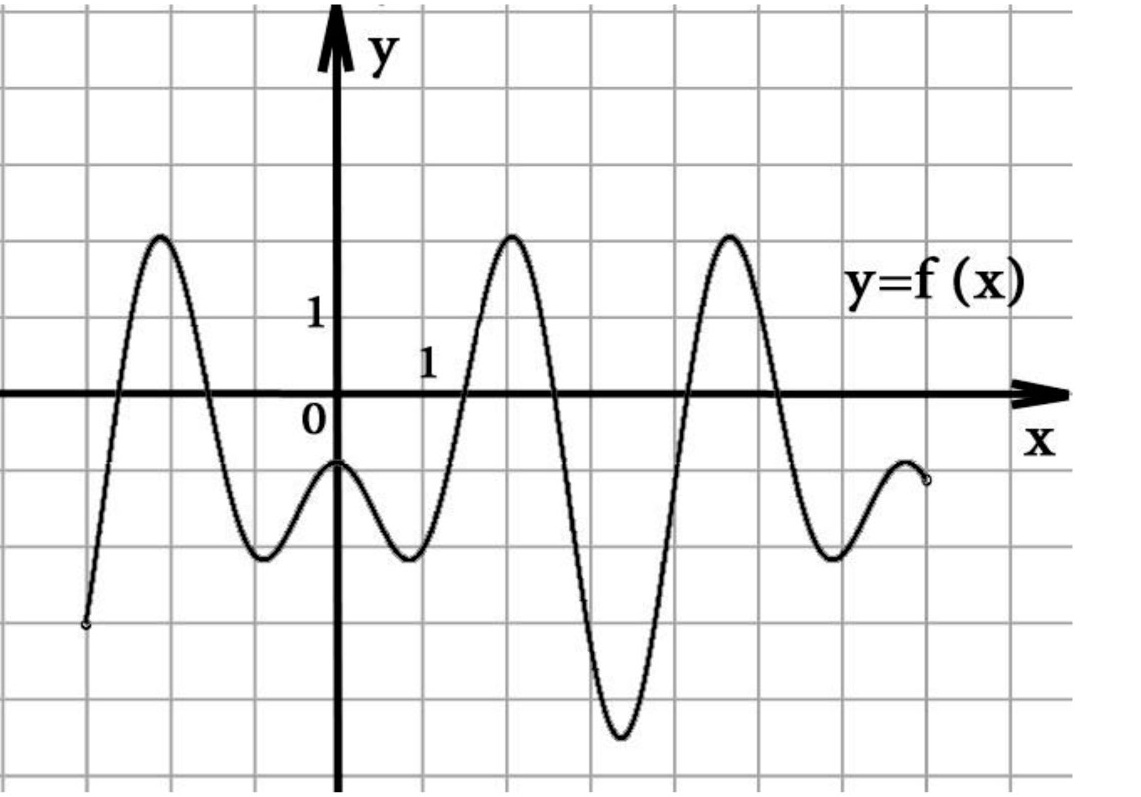 Работа с учебником: №927(1,3)Домашнее задание: №927(2,4) выполняем в тетрадях для дз. Соберу как выйдем.612.30-13.00АлгебраТема: площадь сферы. Работа с учебником: п 46( стр 103) краткий конспект.Задание от учителя на учи.руДомашнее задание: п 46713.10-13.40Химия (проф.)Тема урока:  Решение задач по теме «Электролиз»Ход урока:1. Повторите   § 68  учебника В.В. Еремин с соавт,  Химия, 11 класс (углубленный уровень), решите задачи:1. Какая масса меди выделится на катоде при электролизе раствора CuSO4 в течение 1 ч. При силе тока 4А?2. Чему равна сила тока при электролизе раствора в течение 1 ч 40 мин 25 с, если на катоде выделилось 1,4 л водорода (н.у.)?3. Электролиз раствора K2SO4 проводили при силе тока 5 А в течение 3 ч. Составьте электронные уравнения процессов, происходящих на электродах. Какая масса воды при этом разложилась и чему равен объем газов (н.у.), выделившихся на катоде и аноде? 4. Электролиз раствора нитрата серебра проводили при силе тока 2 А в течение 4 ч. Составьте электронные уравнения процессов, происходящих на электродах. Какая масса серебра  выделилась на катоде и каков объем газа (н.у.), выделившегося на аноде?Домашнее задание: § 68 повторить,  выполнить задание на интерактивной платформе Skysmart Класс по ссылке: https://edu.skysmart.ru/student/fugupirine813.50-14.20Конс. Матем. (П)Решение Кимов ЕГЭ813.50-14.20Конс.химияРешение Кимов ЕГЭ813.50-14.20Конс.обществоРешение Кимов ЕГЭN№№ урокаВремяПредметКраткий план урока19.00-9.30ОбществознаниеТема «Социальные нормы и отклоняющееся поведение» п.13.Заполните таблицу «Виды социальных норм» (раздел 1)29.40-10.10Русский языкТема: Нормы пунктуации. Знаки препинания при прямой и косвенной речи. Знаки препинания при диалоге. Посмотреть урок на РЭШ, выполнить тренировочные задания.https://resh.edu.ru/subject/lesson/3669/train/115142/#Домашнее задание: Выполнить тренировочные задания.310.20-10.50Физическая культураДержа планку на руках, поднимание ног поочередно 3х15 каждую ногу.Выпады в правую и левую сторону 3х10 на каждую ногу.( Техника мостика с выходом через поворот в упор присев)411.10-11.40ПравоТема «Брак, условия его заключения». п.53Составить презентацию на тему «Брак и условия его заключения» (10-12 слайдов) 511.50-12.20Английский язык (1п) Кузнецова О.В.Тема урока: Работа над ошибкамиВыполнить задание на учи.руДомашнее задание: c.47№6, с.46№2 слова511.50-12.20Английский язык (2п) Алешкина Е.Б.Модуль 3А «Responsibility». Выполнить упр. 1 стр.46-47. Прочитать текст, установить соответствие с заголовками. Подготовить хорошее чтение текстов- на выбор- текст А или С. Записать и выслать аудиофайл.612.30-13.00ГеометрияТема «Усеченный конус»1.Откройте тетради, запишите число и тему урока «Усеченный конус»2.  При просмотре материала, выполните соответствующие чертежи и записи в тетрадь.  Для    просмотра видео урока пройдите по ссылке(основная часть с 6.00 минуты смотреть до разбора задач) и выполните тренировочные  задания, результат выполнения вышлите3. Прочитайте п.42 учебника и решите самостоятельно  №366, 367713.10-13.40Конс.русскийНаписать сочинение по тексту (з. 27)https://rus-ege.sdamgia.ru/test?id=26490733N№№ урокаВремяПредметКраткий план урока19.00-9.30ГеометрияТема: Применение производной к построению графиков функции. Работа с графиком. Ответить на вопросы №923 используя данный график.Работа с учебником: №927(1,3)Домашнее задание: №927(2,4) выполняем в тетрадях для дз. Соберу как выйдем.29.40-10.10ОбществознаниеТема «Социальные нормы и отклоняющееся поведение» п.13.Заполните таблицу «Виды социальных норм» (раздел 1)310.20-10.50ЛитератураТема: Любовная лирика В. МаяковскогоВидеоурок на сайте «Российская электронная школа»Выполнение тренировочных заданий на сайте РЭШ411.10-11.40АлгебраТема: площадь сферы. Работа с учебником: п 46( стр 103) краткий конспект.Задание от учителя на учи.руДомашнее задание: п 46511.50-12.20Физическая культураДержа планку на руках, поднимание ног поочередно 3х15 каждую ногу.Выпады в правую и левую сторону 3х10 на каждую ногу.( Техника мостика с выходом через поворот в упор присев)612.30-13.00Английский языкМодуль 3А «Responsibility». Выполнить упр. 1 стр.46-47. Прочитать текст, установить соответствие с заголовками. Подготовить хорошее чтение текстов- на выбор- текст А или С. Записать и выслать аудиофайл.713.10-13.40Конс.обществоРешение Кимов ЕГЭN№№ урокаВремяПредметКраткий план урока1-213.00-14.10Технология (Черногор И.В.)Тема: Изготовление проектного изделия используя текстильные материалы.Выполнить новогодний колокольчик из пластиковой бутылки, используя также нитки остатки ткани, пуговицы, паетки и т.д. Изготовление изделия рассчитано на два занятия 14 и 21 декабря, фото этапов изготовления отправлять в группу. Варианты изготовления колокольчиков смотрите в группе1-213.00-14.10Технология (Ермолаев С.А.)Прочитать §10.1, письменно ответить на вопросы в конце параграфа стр.145,Д.З.   §10.2, письменно ответить на вопросы в конце параграфа стр.147314.20-14.50Английский язык (1п) Алешкина Е.Б.«Путешествие в Лондон». Выполнить упр. 10 стр. 84. Ознакомиться со списком сувениров, представленным ниже. Выбрать любые 5 и объяснить, почему бы купил именно их. (см. образец в упражнении)314.20-14.50Английский язык (2п) Кузнецова О.В.Тема урока: День Святого Валентина1 повторить слова с.76№6а2 выполнить задание с.79№23 с.81№5 познакомиться с новыми достопримечательностями Лондона, слова записать с транскрипцией и переводом.4 с.81№5 отчитать и записать голосовое сообщениеДомашнее задание: с.82-83№7415.10-15.40-515.50-16.20-616.30-17.00-N№№ урокаВремяПредметКраткий план урока113.00-13.30Английский язык (1п) Смирнова Е.А.The 14th of December.Classwork1.Перевести выражения на английский язык Каменная крепостьБольшой фонтанДеревянная тюрьмаЧерный воронПопулярный певецАнглийский адмиралСамый большой купол2. Упр 1 стр 79 прослушать и написать что есть в этих Британских городах с have got или has got file:///C:/Users/79028/Desktop/Учебник - 6 класс - часть 1/042.mp33.HometaskУпр 2 стр 79 вставить артикль ,где нужно и обьяснить почему поставили.Упр 3 стр 80 , соединить названия из упр 2  с  картинками113.00-13.30Английский язык (2п) Кузнецова О.В.Тема урока: День Святого Валентина1 повторить слова с.76№6а2 выполнить задание с.79№23 с.81№5 познакомиться с новыми достопримечательностями Лондона, слова записать с транскрипцией и переводом.4 с.81№5 отчитать и записать голосовое сообщениеДомашнее задание: с.82-83№7213.40-14.10МатематикаТема «Отрицательные дроби»1.Откройте тетради, запишите число и тему урока «Отрицательные дроби»2.  При просмотре материала, выполните соответствующие записи в тетрадь.  Для    просмотра видео урока пройдите по ссылке https://resh.edu.ru/subject/lesson/6888/main/316047/Выполните задания основной части Прочитайте п.3.1 и выполните по образцу №442, 445, 4463-414.20-15.40Технология (Черногор И.В.)Тема: Изготовление проектного изделия используя текстильные материалы.Выполнить новогодний колокольчик из пластиковой бутылки, используя также нитки остатки ткани, пуговицы, паетки и т.д. Изготовление изделия рассчитано на два занятия 14 и 21 декабря, фото этапов изготовления отправлять в группу. Варианты изготовления колокольчиков смотрите в группе3-414.20-15.40Технология (Ермолаев С.А.)Прочитать §10.1, письменно ответить на вопросы в конце параграфа стр.145,Д.З.   §10.2, письменно ответить на вопросы в конце параграфа стр.147515.50-16.20-616.30-17.00-N№№ урокаВремяПредметКраткий план урока1-213.00-14.10Технология (Черногор И.В.)Тема: Изготовление проектного изделия используя текстильные материалы.Выполнить новогодний колокольчик из пластиковой бутылки, используя также нитки остатки ткани, пуговицы, паетки и т.д. Изготовление изделия рассчитано на два занятия 14 и 21 декабря, фото этапов изготовления отправлять в группу. Варианты изготовления колокольчиков смотрите в группе1-213.00-14.10Технология (Ермолаев С.А.)Прочитать §10.1, письменно ответить на вопросы в конце параграфа стр.145,Д.З.   §10.2, письменно ответить на вопросы в конце параграфа стр.147314.20-14.50Русский языкТема: НЕ с существительными.Задание: Прочитать и выучить правило — параграф 54.Упражнение №333, 335.415.10-15.40Английский язык (1п) Смирнова Е.А.The 14th of December.Classwork1.Перевести выражения на английский язык Каменная крепостьБольшой фонтанДеревянная тюрьмаЧерный воронПопулярный певецАнглийский адмиралСамый большой купол2.упр 1 стр 79  прослушать и соединить предложенияfile:///C:/Users/79028/Desktop/Учебник - 6 класс - часть 1/042.mp33. Homework  упр 5 стр 81 Прослушать и хорошо читать file:///C:/Users/79028/Desktop/Учебник - 6 класс - часть 1/043.mp3упр 5 стр 81 Найти перевод этим местам на стр170-175 и записать в тетрадь. 415.10-15.40Английский язык (2п) Кузнецова О.В.Тема урока: День Святого Валентина1 повторить слова с.76№6а2 выполнить задание с.79№23 с.81№5 познакомиться с новыми достопримечательностями Лондона, слова записать с транскрипцией и переводом.4 с.81№5 отчитать и записать голосовое сообщениеДомашнее задание: с.82-83№7515.50-16.20-616.30-17.00-N№№ урокаВремяПредметКраткий план урока113.00-13.30Русский языкТема: НЕ с существительными.Задание:Прочитать и выучить правило — параграф 51.Упражнение №288, 290.213.40-14.10Английский язык (1п) Алешкина Е.Б.«Путешествие в Лондон». Выполнить упр. 10 стр. 84. Ознакомиться со списком сувениров, представленным ниже. Выбрать любые 5 и объяснить, почему бы купил именно их. (см. образец в упражнении)213.40-14.10Английский язык (2п) Кузнецова О.В.Тема урока: День Святого Валентина1 повторить слова с.76№6а2 выполнить задание с.79№23 с.81№5 познакомиться с новыми достопримечательностями Лондона, слова записать с транскрипцией и переводом.4 с.81№5 отчитать и записать голосовое сообщениеДомашнее задание: с.82-83№7314.20-14.50ИЗОНатюрморт в графике.	Д.З. Нарисовать натюрморт в графике.415.10-15.40ЛитератураТема: «Андрий и Остап».Задание:Читать повесть «Тарас Бульба».Письменно составить описание Андрия и Остапа.515.50-16.20-616.30-17.00-N№№ урокаВремяПредметКраткий план урока113.00-13.30ОбществознаниеТема урока: «Повторение по главе 1» письменная работаД/З п.8 прочитать 213.40-14.10ГеометрияТема урока: Второй и третий признак равенства треугольниковПовторение (устная работа)Решение задачЗадача1: Точки А,В,С, D лежат на одной прямой, причем отрезки АВ и СD имеют общую середину. Докажите, что если треугольник АБЕ – равнобедренный с основанием АВ, то треугольник СDЕ – тоже равнобедренный с основанием СD.Задача 2: Треугольники АВС и ВАD равны, причем точки С и D лежат по разные стороны от прямой АВ. Докажите, что треугольники СВD и DАС равны.Домашнее задание: №131, готовиться к проверочной работе по признакам равенства треугольников.314.20-14.50Английский язык (Моор И.В.)Тема: Страдательный залог в настоящем времени.1.стр.69 изучить правило. 2.Смотреть обучающий фильм по теме: Страдательный залог в настоящем времени.https://www.youtube.com/watch?v=B1m5kK_J6yY3.Повторить исчисляемые и неисчисляемые существительные: https://www.youtube.com/watch?v=DLhuS6V7gbYДЗ: С.70, упр.2.2(выполнить в тетради).415.10-15.40Физическая культуранаписать реферат на  тему Правила игры в баскетбол515.50-16.20География Тема: Страны Восточной Африки. Эфиопия.Задание:Посмотреть  видео по ссылке:  https://yandex.ru/video/preview/?text=%D1%8D%D1%84%D0%B8%D0%BE%D0%BF%D0%B8%D1%8F+%D0%B2%D0%B8%D0%B4%D0%B5%D0%BE%D1%83%D1%80%D0%BE%D0%BA+%D0%B3%D0%B5%D0%BE%D0%B3%D1%80%D0%B0%D1%84%D0%B8%D1%8F+7+%D0%BA%D0%BB%D0%B0%D1%81%D1%81&path=wizard&parent-reqid=1639403155596991-10448925456309785450-vla1-5781-vla-l7-balancer-8080-BAL-6141&wiz_type=vital&filmId=17575526476856718192&url=http%3A%2F%2Fok.ru%2Fvideo%2F1471149183449Задание: Дать описание страны  Эфиопия  по плану (см. приложение). Домашнее задание: п. 26 пересказ616.30-17.00ЛитератураТема: И.С.Тургенев. Рассказ о жизни писателя в 60-е годы. Общая характеристика книги «Записки охотника». Многообразие и сложность характеров крестьян.Домашнее задание: Прочитать рассказ Тургенева "Певцы"N№№ урокаВремяПредметКраткий план урока113.00-13.30Английский язык (Моор И.В.)Тема: Страдательный залог в настоящем времени.1.стр.69 изучить правило. 2.Смотреть обучающий фильм по теме: Страдательный залог в настоящем времени.https://www.youtube.com/watch?v=B1m5kK_J6yY3.Повторить исчисляемые и неисчисляемые существительные: https://www.youtube.com/watch?v=DLhuS6V7gbYДЗ: С.70, упр.2.2(выполнить в тетради).213.40-14.10ОбществознаниеТема урока: «Повторение по главе 1» письменная работаД/З п.8 прочитать 314.20-14.50ГеометрияТема урока: Второй и третий признак равенства треугольников1.Повторение (устная работа)2.Решение задачЗадача1: Точки А,В,С, D лежат на одной прямой, причем отрезки АВ и СD имеют общую середину. Докажите, что если треугольник АБЕ – равнобедренный с основанием АВ, то треугольник СDЕ – тоже равнобедренный с основанием СD.Задача 2: Треугольники АВС и ВАD равны, причем точки С и D лежат по разные стороны от прямой АВ. Докажите, что треугольники СВD и DАС равны.Домашнее задание: №131, готовиться к проверочной работе по признакам равенства треугольников415.10-15.40ГеографияТема: Страны Восточной Африки. Эфиопия.Задание:Посмотреть  видео по ссылке:  https://yandex.ru/video/preview/?text=%D1%8D%D1%84%D0%B8%D0%BE%D0%BF%D0%B8%D1%8F+%D0%B2%D0%B8%D0%B4%D0%B5%D0%BE%D1%83%D1%80%D0%BE%D0%BA+%D0%B3%D0%B5%D0%BE%D0%B3%D1%80%D0%B0%D1%84%D0%B8%D1%8F+7+%D0%BA%D0%BB%D0%B0%D1%81%D1%81&path=wizard&parent-reqid=1639403155596991-10448925456309785450-vla1-5781-vla-l7-balancer-8080-BAL-6141&wiz_type=vital&filmId=17575526476856718192&url=http%3A%2F%2Fok.ru%2Fvideo%2F1471149183449Задание: Дать описание страны  Эфиопия  по плану (см. приложение). Домашнее задание: п. 26 пересказ515.50-16.20Литература Тема: И.С.Тургенев. Рассказ о жизни писателя в 60-е годы. Общая характеристика книги «Записки охотника». Многообразие и сложность характеров крестьян.Домашнее задание: Прочитать рассказ Тургенева "Певцы"616.30-17.00Физическая культуранаписать реферат на  тему Правила игры в баскетболN№№ урокаВремяПредметКраткий план урока012.20-12.50Физическая культуранаписать реферат на  тему Правила игры в баскетбол113.00-13.30ИЗОКрасота и целесообразность. Вещь как сочетание объёмов и образ времени.Д.З. Нарисовать тему: «Новый год».213.40-14.10География Тема: Страны Восточной Африки. Эфиопия.Задание:Посмотреть  видео по ссылке:  https://yandex.ru/video/preview/?text=%D1%8D%D1%84%D0%B8%D0%BE%D0%BF%D0%B8%D1%8F+%D0%B2%D0%B8%D0%B4%D0%B5%D0%BE%D1%83%D1%80%D0%BE%D0%BA+%D0%B3%D0%B5%D0%BE%D0%B3%D1%80%D0%B0%D1%84%D0%B8%D1%8F+7+%D0%BA%D0%BB%D0%B0%D1%81%D1%81&path=wizard&parent-reqid=1639403155596991-10448925456309785450-vla1-5781-vla-l7-balancer-8080-BAL-6141&wiz_type=vital&filmId=17575526476856718192&url=http%3A%2F%2Fok.ru%2Fvideo%2F1471149183449Задание: Дать описание страны  Эфиопия  по плану (см. приложение). Домашнее задание: п. 26 пересказ314.20-14.50ЛитератураТема: И.С.Тургенев. Рассказ о жизни писателя в 60-е годы. Общая характеристика книги «Записки охотника». Многообразие и сложность характеров крестьян.Домашнее задание: Прочитать рассказ Тургенева "Певцы"415.10-15.40Английский язык (Моор И.В.)В твоем городе есть экологические проблемы?1. Смотреть обучающий фильм по теме: Страдательный залог в настоящем времени.https://www.youtube.com/watch?v=B1m5kK_J6yY2.Употребление неопределённых местоимений. Обучающий фильм:https://www.youtube.com/watch?time_continue=419&v=HrZRNuQelGQ&feature=emb_logoДЗ:1.с.71, упр.4(составить предложения, записать и отправить чтение голосовым сообщением)2. с.71 изучить правило.515.50-16.20ГеометрияТема урока: Второй и третий признак равенства треугольников1.Повторение (устная работа)2.Решение задачЗадача1: Точки А,В,С, D лежат на одной прямой, причем отрезки АВ и СD имеют общую середину. Докажите, что если треугольник АБЕ – равнобедренный с основанием АВ, то треугольник СDЕ – тоже равнобедренный с основанием СD.Задача 2: Треугольники АВС и ВАD равны, причем точки С и D лежат по разные стороны от прямой АВ. Докажите, что треугольники СВD и DАС равны.Домашнее задание: №131, готовиться к проверочной работе по признакам равенства треугольников616.30-17.00ОбществознаниеТема урока: «Повторение по главе 1» письменная работаД/З п.8 прочитать N№№ урокаВремяПредметКраткий план урока012.20-12.50ИЗОКрасота и целесообразность. Вещь как сочетание объёмов и образ времени.Д.З. Нарисовать тему: «Новый год».113.00-13.30Геометрия Тема урока: Второй и третий признак равенства треугольников1.Повторение (устная работа)2.Решение задачЗадача1: Точки А,В,С, D лежат на одной прямой, причем отрезки АВ и СD имеют общую середину. Докажите, что если треугольник АБЕ – равнобедренный с основанием АВ, то треугольник СDЕ – тоже равнобедренный с основанием СD.Задача 2: Треугольники АВС и ВАD равны, причем точки С и D лежат по разные стороны от прямой АВ. Докажите, что треугольники СВD и DАС равны.Домашнее задание: №131, готовиться к проверочной работе по признакам равенства треугольников213.40-14.10Английский язык (Моор И.В.)В твоем городе есть экологические проблемы?1. Смотреть обучающий фильм по теме: Страдательный залог в настоящем времени.https://www.youtube.com/watch?v=B1m5kK_J6yY2.Употребление неопределённых местоимений. Обучающий фильм:https://www.youtube.com/watch?time_continue=419&v=HrZRNuQelGQ&feature=emb_logoДЗ:1.с.71, упр.4(составить предложения, записать и отправить чтение голосовым сообщением)2. с.71 изучить правило.314.20-14.50ГеографияТема: Страны Восточной Африки. Эфиопия.Задание:Посмотреть  видео по ссылке:  https://yandex.ru/video/preview/?text=%D1%8D%D1%84%D0%B8%D0%BE%D0%BF%D0%B8%D1%8F+%D0%B2%D0%B8%D0%B4%D0%B5%D0%BE%D1%83%D1%80%D0%BE%D0%BA+%D0%B3%D0%B5%D0%BE%D0%B3%D1%80%D0%B0%D1%84%D0%B8%D1%8F+7+%D0%BA%D0%BB%D0%B0%D1%81%D1%81&path=wizard&parent-reqid=1639403155596991-10448925456309785450-vla1-5781-vla-l7-balancer-8080-BAL-6141&wiz_type=vital&filmId=17575526476856718192&url=http%3A%2F%2Fok.ru%2Fvideo%2F1471149183449Задание: Дать описание страны  Эфиопия  по плану (см. приложение). Домашнее задание: п. 26 пересказ415.10-15.40ЛитератураТема: И.С.Тургенев. Рассказ о жизни писателя в 60-е годы. Общая характеристика книги «Записки охотника». Многообразие и сложность характеров крестьян.Домашнее задание: Прочитать рассказ Тургенева "Певцы"515.50-16.20ОбществознаниеТема урока: «Повторение по главе 1» письменная работаД/З п.8 прочитать 616.30-17.00Физическая культуранаписать реферат на  тему Правила игры в баскетбол